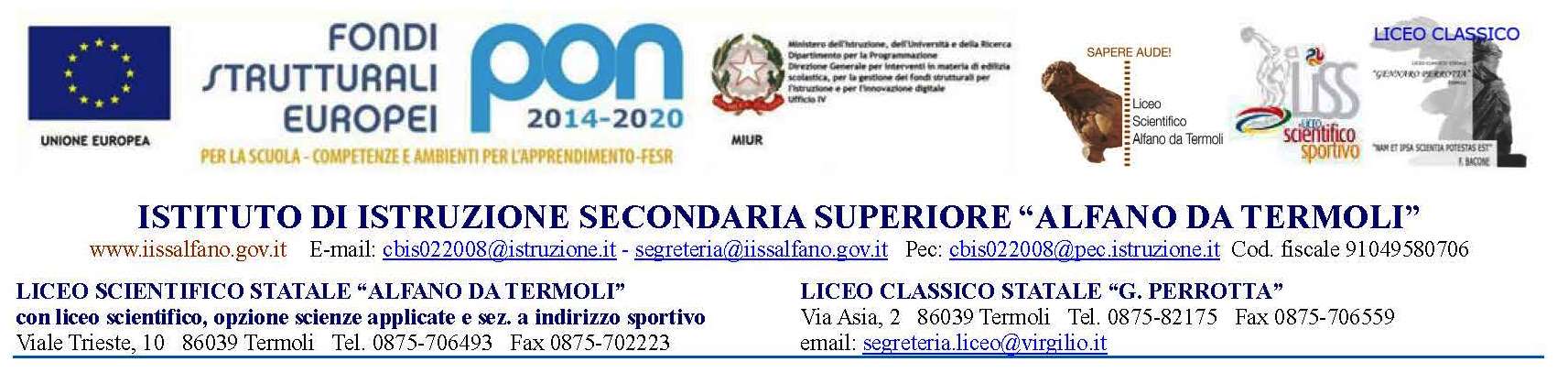 GRIGLIA PER L’INDIVIDUAZIONE DI AREE RELATIVE AI BISOGNI EDUCATIVI SPECIALIAlunno/a……………………………………………………………………………. Classe…….Sez. …..Docente compilatore………………………………………………………………..Area relazionale/comportamentaleSempreSpesso Qualche voltaMaiSi relaziona correttamente con i compagni, sa rapportarsi adeguatamente nel gruppo, sa sostenere le situazioni critiche cercando di evitare e/o gestire il conflittoSostiene un adeguato rapporto con l’adulto riconoscendogli ruolo ed autorità, rispondendo alle richieste rivoltegli personalmente o al gruppo Ha difficoltà a comunicare con i compagni; è chiuso, introverso, tende a isolarsiInstaura rapporti poco costruttivi con gli altri (ricorre ad offese gravi, minacce ed aggressioni fisiche nei confronti dei compagni)Tende ad opporsi alle regole della scuolaPresenta atti di bullismo e discriminatori Assume atteggiamenti di disturbo durante le lezioniAttiva frequenti comportamenti di sfida nei confronti dell’insegnanteHa rispetto dei materiali presenti nell’ambiente di scuola (arredi, computer, LIM,..)Sa controllare i propri interventi verbali usando un registro adeguato alle situazioniMette in atto meccanismi di fuga e di evitamento di fronte agli impegni scolasticiFrequenta con regolarità la scuolaRiesce a seguire le attività mostrando concentrazione e attenzione adeguate alla situazioneInterrompe le attività in classe continuamente con una certa invadenzaE’ disponibile al lavoro di gruppoPartecipa alle discussioni collettive rispettando il turno di parolaMostra interesse e partecipazione attiva alle lezioniArea emozionaleHa una bassa autostimaSa controllare le proprie manifestazioni emotiveNon ha fiducia nelle proprie capacità, è disorientatoManifesta risposte emotive inappropriate alla situazioneMostra insicurezzaHa improvvisi e significativi cambiamenti dell’umoreHa difficoltà ad esprimersi di fronte al gruppoManifesta crisi di collera improvviseRinuncia di fronte all’impegno, alle prime difficoltàLamenta malesseri fisiciTende a non assumersi responsabilitàAre socio-economico-culturale-linguisticaAppartiene ad un ambiente socio-economico svantaggiatoLa famiglia sostiene l’impegno e la motivazione dell’alunno nei compiti a casaIl territorio in cui vive è deprivato, non ha luoghi di incontro e di accoglienzaSi esprime prevalentemente in dialettoSi assenta frequentemente dalla scuola per problemi di saluteLa famiglia ha difficoltà a seguire i figli nell’organizzazione scolasticaNell’extra scuola frequenta ambienti deviantiVive in un contesto familiare problematico (separazione, disaccordi coniugali, delinquenza)Proviene da un altro Paese Area cognitiva – Area linguisticaHa difficoltà nella comprensione di informazioni verbaliHa difficoltà nell’espressione di informazioni verbaliHa un competenza lessicale ridottaProduce frasi sintatticamente corretteOralmente si esprime rispettando la coesione e la coerenzaMemorizza e recupera difficilmente termini specifici delle disciplineRiferisce un argomento di studio con un registro linguistico non adeguatoLegge lentamente con frequenti pause ed erroriMostra di affaticarsi nella lettura prolungataProduce testi scritti poco sviluppatiMostra difficoltà nella fase di ideazione e stesura di un testo scrittoL’ortografia presenta errori (scambio di grafemi e/o fonemi simili, sostituzioni, inversioni, omissioni di lettere e/o sillabe)Area della comunicazione/linguaggio (in caso di alunni stranieri)Utilizza prevalentemente la lingua d’origineComprende la lingua italiana (scritta e orale)Si esprime correttamente in lingua italianaArea non verbaleHa difficoltà nell’elaborazione di informazioni visive e spazialiHa difficoltà nell’acquisizione delle abilità matematichePossiede scarsa memoria spazialeHa difficoltà nell’ambito della geometriaHa difficoltà nell’ambito della matematicaHa difficoltà nel disegnoHa difficoltà nel copiare figure geometricheMostra difficoltà nell’esecuzione del gesto grafico (aspetto esecutivo della scrittura)Ha goffagini con scadenti prestazioni sportiveHa difficoltà nell’utilizzare strumenti quali righe, squadre, compasso etc. Ha difficoltà a comprendere comandi che implicano relazioni spaziali Punti di forza dell’alunnoDiscipline preferitePunti di forza dell’alunnoDiscipline in cui riescePunti di forza dell’alunnoAttività preferitePunti di forza dell’alunnoAttività in cui riescePunti di forza dell’alunnoDesidero e/o bisogni espressiPunti di forza dell’alunnoHobbies, passioni, attività extrascolastiche etc.